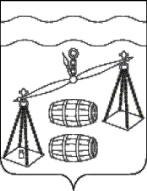 Администрация сельского поселения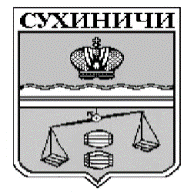 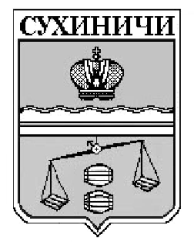 «Село Шлиппово»Сухиничский район Калужская областьПОСТАНОВЛЕНИЕОб отмене постановления администрациисельского поселения «Село Шлиппово»от 21.12.2022 № 56 « Об утверждении Порядка информирования граждан о порядке строительства объектовкапитального строительства на земельных участках,предназначенных для ведения гражданами личногоподсобного хозяйства, садоводства, огородничества,строительства гаражей для собственных нужд илииндивидуального жилищного строительства натерритории сельского поселения «Село Шлиппово».В соответствии с Градостроительным кодексом Российской Федерации, частью 13 статьи 16 Федерального закона от 03.08.2018 № 340-ФЗ «О внесении изменений в Градостроительный кодекс Российской Федерации и отдельные законодательные акты Российской Федерации», Федеральным законом от 06.10.2003 № 131-ФЗ «Об общих принципах организации местного самоуправления в Российской Федерации», руководствуясь Уставом сельского поселения «Село Шлиппово», администрация сельского поселения «Село Шлиппово»,  ПОСТАНОВЛЯЕТ:Постановление администрации сельского поселения «Село Шлиппово» от 21.12.2022 № 56 «Об утверждении Порядка информирования граждан о порядке строительства объектов капитального строительства на земельных участках, предназначенных для ведения гражданами личного подсобного хозяйства, садоводства, огородничества, строительства гаражей для собственных нужд или индивидуального жилищного строительства на территории сельского поселения «Село Шлиппово»» отменить.Настоящее Постановление вступает в силу после его обнародования. Контроль за исполнением данного Постановления оставляю за собой.И.о. главы администрации  СП «Село Шлиппово»                                                          А.И.Макаркинот 22 марта 2023 года                                             № 19